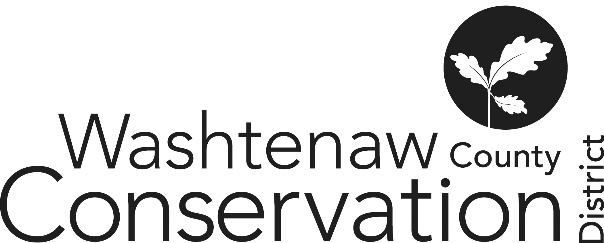 SPECIAL BOARD MEETING AGENDA
May 1, 2024Call to orderClosed Session to discuss Executive Director candidatesNew BusinessFPOC -Outreach Restructuring positions (provide staff input Events coordination all the sameDevelopment and Communications (PR) Coordinator- overhead, large events, face of the district, PR person, reviews all media going outwardUnderneath deal with programs communications, socials, creating marketing materials. Payment to Tamarack Media Cooperative for MIFarmLink website $14,250 -purchase order needs approvalHandbook. Corrective Action Plan amendment. Closed session if necessaryAdjourn  